ДОГОВОР № __/21 ПВна оказание услуг по приему подсланевых водг. Санкт-Петербург                                                                                              "___" _______ 2021 г.ГУП «ПИЛАРН» в лице Генерального директора Желнова М.В., действующего на основании Устава предприятия, именуемое в дальнейшем «Исполнитель» и __________________________ в лице ________________________________________________________, действующего на основании ______________, именуемое в дальнейшем «Заказчик», заключили настоящий Договор о нижеследующем:1.ПРЕДМЕТ ДОГОВОРАИсполнитель принимает на себя обязательство по приему отходов вод с судов Заказчика:  воды подсланевые и/или льяльные с содержанием нефти и нефтепродуктов 15% и более код ФККО 91110001313 и воды подсланевые и/или льяльные с содержанием нефти и нефтепродуктов 15% и менее код ФККО 91110001314 (далее по тексту – Отходы),  для дальнейшего транспортирования на обезвреживание или утилизацию (далее по тексту Услуга), а Заказчик обязуется оплатить предоставленную Услугу согласно условиям настоящего Договора.Услуга предоставляется Исполнителем на основании Лицензии серии (78)-4819-Т от 05.06.2018г. на осуществление деятельности по сбору, транспортированию, обработке и утилизации, обезвреживанию и размещению отходов I-IV класса опасности.2.ОБЯЗАННОСТИ СТОРОН2.1. Заказчик принимает на себя обязательства:2.1.1. Своевременно подавать заявку установленной договором формы по одному или нескольким каналам связи:- WhatsApp +79214295122;- адрес электронной почты disp@pilarn.ru;- на сайте http://www.pilarn.ru/2015-02-03-20-32-25/podacha-zayavki-na-sdachu-otkhodov 2.1.2. Заявка на предоставление Услуги подается Заказчиком не менее чем за 12 часов до планируемого времени сдачи Отходов. В случае если заявка подана после 12:00 часов текущих суток, Исполнитель вправе перенести исполнение заявки на следующие сутки. 2.1.3. Заказчик обязан предоставлять к сдаче Отходы соответствующие характеристикам, указанным в паспорте отходов. Отходы, не соответствующие паспортным характеристикам в том числе химические продукты, радиоактивные отходы, токсичные вещества к сдаче не допускаются.2.1.4. Своевременно, но в любом случае не позже чем за 1 час до согласованного времени начала предоставления Услуги, уведомлять Исполнителя об отказе от Заявки.2.1.5. На момент подписания договора предоставить заявку на заключение Договора, копию паспорта на отходы I-IV класса опасности (воды подсланевые и/или льяльные) и копию подтверждающего документа о выполнении предоплаты (п. 4.3.).2.2. Исполнитель принимает на себя обязательства:2.2.1. В течение двух часов после получения Заявки подтвердить: дату, время, место предоставления Услуги, судно-приемщик, контактный номер телефона капитана судна.2.2.2. Осуществлять прием Отходов в соответствии с утвержденным настоящим Договором графиком приема подсланевых вод (см. Приложением № 4), согласованной и подтвержденной Исполнителем Заявкой.2.2.3. Сдавать принятые Отходы на утилизацию (обезвреживание) специализированным предприятиям имеющим лицензии и разрешения на данный вид деятельности.2.2.4. В случае возникновения технических неисправностей судна-приемщика или возникновении форс-мажорных ситуаций, делающих прием подсланевых вод невозможным или не безопасным, своевременно уведомлять об этом Заказчика. В этом случае Стороны договора согласовывают новые дату/время, место для выполнения поданной заявки.2.2.5. По факту приема Отходов, оформлять и выдавать номерной Акт приема-передачи отходов (Приложение № 3) с указанием даты, количества фактически собранных Отходов с указанием названия сдающего судна и судовладельца, предоставлять Заказчику свободный доступ на сайте Исполнителя к получению копии ежеквартального акта приема-передачи отходов подтверждающий факт утилизации (обезвреживание) отходов  (http://www.pilarn.ru/2015-02-03-20-32-25).2.3. Исполнитель имеет право привлекать третьих лиц к исполнению обязательств по Договору без согласия Заказчика, оставаясь при этом ответственным перед последним за ненадлежащее исполнение своих обязательств.2.4. Исполнитель вправе отклонить Заявку, без каких-либо последствий для себя, при наличии хотя бы одного из нижеуказанных обстоятельств:- если это будет противоречить требованиям действующего законодательства РФ и иных нормативных актов, действующих в зоне оказания Услуги;- в силу технических и эксплуатационных характеристик судов Исполнителя, а также исходя из погодных и гидрометеорологических условий, в случае если, перечисленные факторы могут повлиять на обеспечение безопасности выполнения работ;- если суда (технические средства) Исполнителя, согласно согласованной Заявки, не могут прибыть к указанному времени вследствие неисправности или если они привлечены к аварийным работам по ликвидации аварийного разлива нефтепродуктов.2.5. Исполнитель вправе не принимать к исполнению заявки Заказчика на оказание Услуг без их предварительной оплаты (п. 4.3.) или наличия у Заказчика задолженности по предоставленным ранее Услугам.2.6. Исполнитель оставляет за собой право переносить дату и время выполнения Заявки Заказчика в зависимости от общего объема отходов заявленных к сдаче, вносить корректировки в список мест приема Отходов (п.3.2.), вносить изменения в график приема Отходов, вносить изменения в условия договора с последующим подписанием дополнительного соглашения Сторонами, известив об этом Заказчика по одному из перечисленных каналов:- в группе WhatsApp +79214295122;- индивидуальным телефонным звонком Заказчику;- отправкой соответствующего сообщения Заказчику на адрес электронной почты.3. УСЛОВИЯ И ПОРЯДОК СДАЧИ ПОДСЛАНЕВЫХ ВОД3.1. Места предоставление Услуги по приему Отходов:- набережная реки Фонтанка, в районе улицы Чайковского – услуга предоставляется согласно графика (Приложение №4), по Заявке Заказчика;- река Малая Нева, в районе набережной Макарова дом 34 (причал СПб ГКУ «АВТ») -  услуга предоставляется круглосуточно, по Заявке Заказчика;3.2. Исполнитель оказывает Услуги согласно поданной Заказчиком Заявке (Приложение № 1).В Заявке указывается:- наименование Заказчика;- наименование судна/судовладельц/флаг;- планируемое место сдачи, дата и время;- планируемое к сдаче количество Отходов указывается в м.куб.;Подачей устной или письменной Заявки, Заказчик тем самым гарантирует, что планируемые к сдаче Отходы соответствуют характеристикам, указанным в паспорте отходов, заявленный объем отходов соотвествует заявленному. Заказчик принимает на себя всю ответственность и возможные расходы в случае несоответствия фактических характеристик Отходов паспортным.3.3. В случае, если в поданной Заказчиком Заявке день недели выполнения работ не согласуется с графиком (Приложение №4), либо Заказчиком определено иное место сдачи подсланевых вод (п.3.1), Исполнитель может рассмотреть и принять поданную Заявку при соблюдении следующих условий:- обеспечения всех аспектов безопасности выполняемых работ;- технической возможности, наличии свободных приемщиков;- обеспечении доступа технического средства Исполнителя к месту проведения работ на территории режимных предприятий осуществляет Заказчик;В этом случае Исполнитель применяет тариф п. 4.1.3.3.4. При расчете оплаты времени работы судна/транспортного средства, время округляется до 0,5 часа (время менее 30 минут принимается за 0,5 часа, а более 30 минут – за 1 час).3.5. Заявка может считаться согласованной и принятой Исполнителем только после получения Заказчиком подтверждения от дежурного диспетчера ГУП «ПИЛАРН» (по каналам связи указанных в п 2.6.).3.6. Определение фактического количества принятых Отходов, определяется путем замера приемной емкости Исполнителя.4. СТОИМОСТЬ РАБОТ И ПОРЯДОК РАСЧЕТОВ4.1. Тарифы на Услугу устанавливаются в следующем размере и порядке:4.1.1. Тариф 2 500 (Две тысячи пятьсот) рублей 00 копеек, в том числе НДС 20% – 416 (Четыреста шестнадцать) рублей 67 копеек за 1 м.куб.Тариф применяется при предоставлении услуги в местах:- река Малая Нева, в районе набережной Макарова дом 34 (причал СПб ГКУ «АВТ»);Взаиморасчет Сторон производится по фактически принятому количеству подсланевых вод, без каких-либо округлений принятого объема отходов.4.1.2. Тариф 3 500 (Три тысячи пятьсот) рублей 00 копеек, в том числе НДС 20% – 583 (Пятьсот восемьдесят три) рубля 33 копейки за 1 м.куб.Тариф применяется при предоставлении услуги согласно графику приема (Приложение №4), в местах:- набережная реки Фонтанка, в районе улицы Чайковского;Фактически принятое количество Отходов округляется в следующем порядке: Отходы в объеме, не превышающие объем 0,5 м.куб., округляются до 0,5 м.куб. и оплачиваются Заказчиком как за 0,5 м.куб.;Принятые Отходы в объеме от 0,5 до 1,0 м.куб. округляются до 1,0 м.куб. и оплачиваются Заказчиком как за 1 м.куб, далее округление принятых Отходов выполняется с шагом 0,5 м.куб. и оплачивается соответственно округлению.4.1.3. Тариф 3 500 (Три тысячи пятьсот) рублей 00 копеек, в том числе НДС 20% – 583 (Пятьсот восемьдесят три) рубля 33 копейки за 1 м.куб., дополнительно к тарифу оплачиваются эксплуатационные расходы работы транспортного средства с момента выхода с места базирования и до момента его возвращения обратно на место базирования.Фактически принятое количество Отходов округляется в следующем порядке: Отходы в объеме, не превышающие объем 0,5 м.куб., округляются до 0,5 м.куб. и оплачиваются Заказчиком как за 0,5 м.куб.;Принятые Отходы в объеме от 0,5 до 1,0 м.куб. округляются до 1,0 м.куб. и оплачиваются Заказчиком как за 1 м.куб, далее округление принятых Отходов выполняется с шагом 0,5 м.куб. и оплачивается соответственно округлению.Тариф применяется  при предоставлении услуги в местах не оговоренных настоящим Договором или в случае если день недели выполнения работ не согласуется с графиком (Приложение №4).4.2. Услуга предоставляется на условиях выполненной	предоплаты на расчетный счет Исполнителя. Размер предоплаты составляет 19 000 руб, в том числе НДС 20%. 4.3. Первая предоплата производиться Заказчиком после подписания настоящего Договора со стороны Исполнителя, но в любом случае до начала оказания предоставления Услуг. Оплата по договору считается выполненной с момента поступления денежных средств на расчетный счет Исполнителя.4.4. Выполнение предоплаты не ограничивает договор по объему оказываемой Услуги.4.5. Заказчик самостоятельно, за свой счет и время, организовывает получение оригиналов отчетных документов по выполненным работам путем прибытия полномочного представителя Заказчика в офис Исполнителя.4.6. В случае если Заказчик не обеспечил своевременную подпись оригиналов документов (счета, акты выполненных работ, квитанции, справки) в офисе Исполнителя, документы, высланные ранее по электронной почте, признаются Сторонами врученными должным образом.4.7. Акты выполненных работ, не подписанные Заказчиком или не возвращенные в офис Исполнителя в течении 14 рабочих дней с момента их передачи Заказчику, признаются Сторонами согласованными, Заказчик претензий к оказанным услугам не имеет, выполненные работы считаются выполненными и принятыми в полном объеме Заказчиком.5. ОТВЕТСТВЕННОСТЬ СТОРОН5.1. В случае имеющейся непогашенной задолженности Заказчика перед Исполнителем за оказанные Услуги, Исполнитель имеет право предъявить требование Заказчику на оплату пени за просрочку платежа из расчета 0,1% от общей суммы задолженности за каждый день просрочки начиная с даты ее возникновения.5.2. В случае обнаружения в передаваемых Отходах компонентов с признаками взрывоопасности, самовоспламенения, а также инфекционных и радиоактивных, отходы возвращаются Заказчику с оповещением ВПДСЭН и Главного управления природных ресурсов и охраны окружающей среды МПР России по Санкт-Петербургу и Ленинградской области. Расходы по возврату Отходов Заказчику относятся на счет и время Заказчика.5.3. В случае несоответствия передаваемых Отходов заявленным паспортным характеристикам, Заказчик в бесспорном порядке должен принять обратно переданные Исполнителю Отходы и возместить Исполнителю все расходы, понесенные им в процессе выполнения данной заявки и устранения последствий приема/утилизации Отходов, не соответствующим паспортным характеристикам, возместить Исполнителю упущенную коммерческую выгоду.5.4. В случае если Заказчик отменяет поданную и подтвержденную Исполнителем Заявку менее чем за 1 час до начала операции или не пребывает к месту передачи Отходов в назначенное время, Исполнитель вправе требовать от Заказчика компенсации фактически понесенных затрат связанных с неисполнением своих обязательст по настоящему Договору.6. ПОРЯДОК РАЗРЕШЕНИЯ СПОРОВ6.1. Все споры, возникающие при исполнении Сторонами обязательств по настоящему Договору, решаются в Арбитражном суде Санкт-Петербурга и Ленинградской области.7. ДОПОЛНИТЕЛЬНЫЕ УСЛОВИЯ7.1. Все изменения и дополнения к настоящему Договору совершаются в письменной форме и подписываются уполномоченными на это представителями Сторон.7.2. Все приложения к настоящему Договору являются его неотъемлемой частью.7.3. Настоящий Договор составлен в двух экземплярах, каждый из которых имеет равную юридическую силу и является обязательным для обеих сторон.7.4. Стороны признают юридическую силу за электронными письмами-документами, направленными по электронной почте или по каналу WhatsApp, признают их равнозначными документам на бумажных носителях, подписанным собственноручной подписью, т.к. только сами Стороны и уполномоченные ими лица имеют доступ к соответствующим адресам используемых Сторонами в переписке. Доступ к электронной почте каждая Сторона осуществляет по паролю и обязуется сохранять его конфиденциальность. 7.5. Проформа настоящего договора  опубликовывается Исполнителем на своем сайте, Завказчик распечатывает, дополняет проформу договора своими персональными данными, скрепляет договор печатью предприятия и подписью руководителя предприятия, высылает его Исполнителю на подпись по электронной почте. Заказчик не вправе вносить какие либо изменения в условия опубликованного договора без письменного согласования с Исполниетелем.8. ВСТУПЛЕНИЕ В СИЛУ И СРОК ДЕЙСТВИЯ ДОГОВОРА8.1. Настоящий Договор вступает в силу с даты его подписания и действует по 31 декабря 2021 года. В части оплаты срок действия Договора продлевается до полного исполнения Сторонами обязательств по Договору.8.2. Любая из Сторон вправе досрочно расторгнуть Договор в порядке, предусмотренном действующим законодательством. Договор расторгается по истечении 14 дней с момента направления стороной по договору письменного извещения другой стороне о своем намерении расторгнуть Договор.9. ПРИЛОЖЕНИЯ К ДОГОВОРУПриложение №1 Форма Заявки на сдачу подсланевых вод – на 1 листе;Приложение №2 Лицензия (78)-4819-Т от 05.06.2018 г.;Приложение№3 Форма Акта приема-передачи отходов;Приложение №4 График приема подсланевых вод;10. РЕКВИЗИТЫ И ПОДПИСИ СТОРОНПриложение №1Генеральному директору ГУП «ПИЛАРН»М.В. ЖелновуЗАЯВКА № _______о сдаче подсланевых вод(на фирменном бланке предприятия)В рамках исполнения Договора № _______ от ______Заказчик услуги -   ООО « _____________» , просит организовать снятие судовых подсланевых вод с т/х «__________________», флаг - _______, в количестве ________ м. куб. Работы по приему отходов Заказчик просит произвести: _________ дата; ______ время;по адресу: ______ФИО ответственного лица Заказчика, контактный телефон/номер факса/электронный адрес Заказчика для получения подтверждения Заявки Исполнителем с указанием места сдачиНастоящим Заказчик подтверждает, что сдаваемые Отходы соответствуют характеристикам, заявленным в паспорте отходов предприятия.Оплату услуг по приему Отходов в соответствии с условиями Договора гарантируем.Дата/время подачи заявки _______/__________________________________(подпись руководителя предприятия) М.П.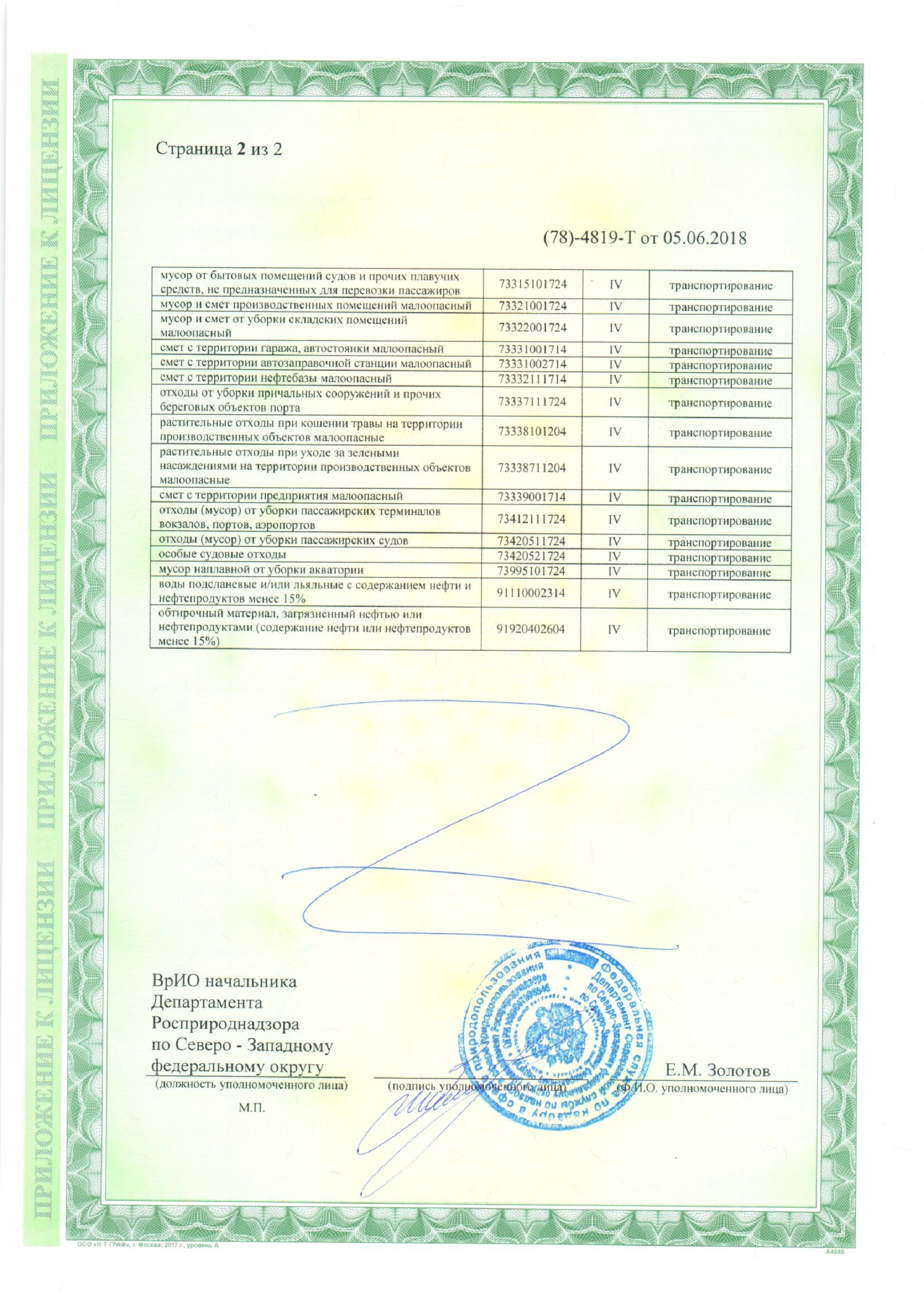 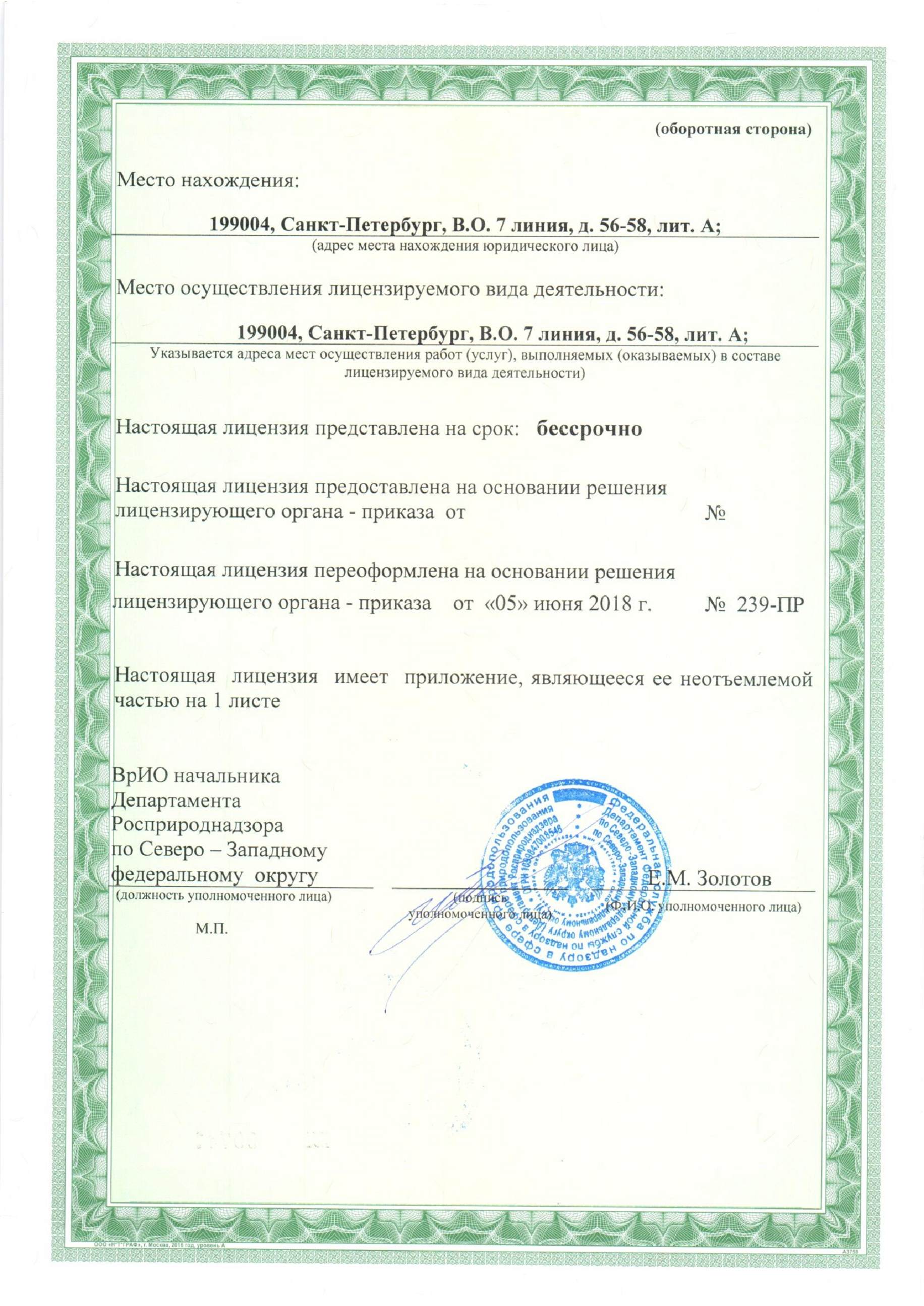 Приложение № 3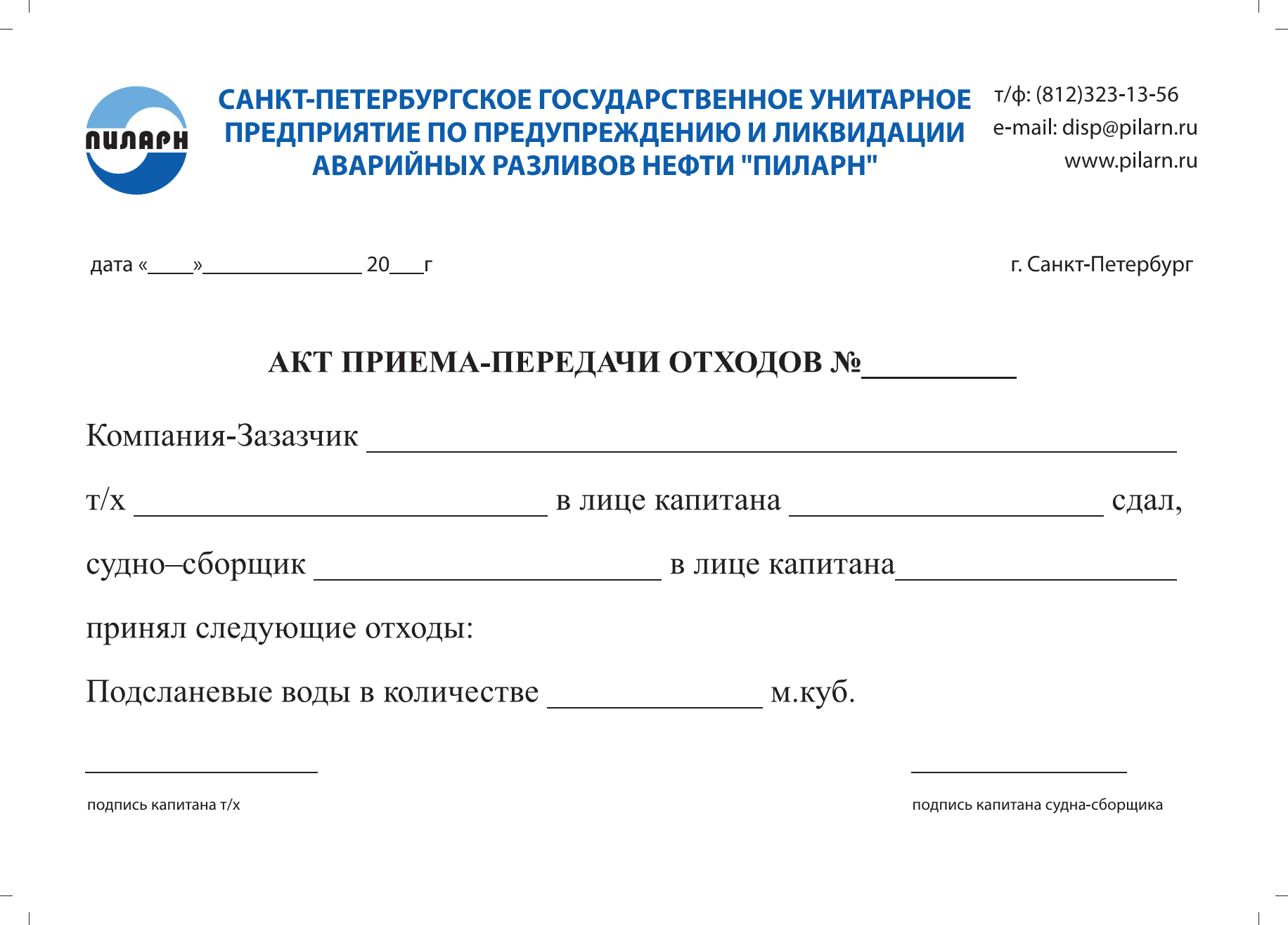 Приложение №4График приема подсланевых водв районе набережной реки Фонтанки (район улицы Чайковского)Генеральный директор ГУП «ПИЛАРН» _______________________ М.В. ЖелновЗАКАЗЧИКИСПОЛНИТЕЛЬСанкт-Петербургское государственное унитарное предприятие по предупреждению и ликвидации аварийных разливов нефтиГУП «ПИЛАРН»_______Тел.:  __Факс: __e-mail: __Почтовый и юридический адрес:199004, Санкт-Петербург, 7-я линия В.О., д. 56-58, литера А ИНН 7801005290, КПП 780101001ОГРН 1037800016022Расчетный  счет 40602810011000000015Кор.счет 30101810200000000704Филиал ОПЕРУ  Банка  ВТБ (ПАО)  в Санкт-Петербургег. Санкт-ПетербургБИК 044030704  e-mail: disp@pilarn.ru, dvbogdanov@pilarn.ruт/ф (812) 323 – 1356www.pilarn.ruГенеральный директор ГУП «ПИЛАРН»_______________________ М.В. Желнов№ ппДень неделиВремя приемаТип судна-приемщикаМаксимальный объем приемной емкости Место приема отходов1Понедельник10:00-16:00КС2 м.куб.наб. р Фонтанки2Среда10:00-16:00КС2 м.куб.наб. р Фонтанки3Пятница10:00-16:00КС2 м.кубнаб. р Фонтанки4Пн, Вт, Ср, Чт, Пт, Сб, Вс24 часаОС-331не ограниченнаб. Макарова д. 34